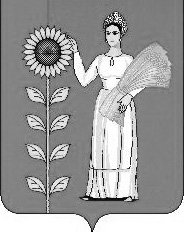                СОВЕТ  ДЕПУТАТОВ СЕЛЬСКОГО  ПОСЕЛЕНИЯ                              ВЕРХНЕМАТРЕНСКИЙ  СЕЛЬСОВЕТ              Добринского муниципального района   Липецкой  области                                          59-я  сессия  IV созыва                                                  Р Е Ш Е Н И Е 20.11.2013 г.                          с. Верхняя Матренка                         № 136 – рсО назначении публичных слушаний проекта «О  бюджете  сельского поселения Верхнематренский сельсовет Добринского муниципального района Липецкой области Российской Федерации на 2014 год и плановый  период 2015 - 2016 годов»Руководствуясь ФЗ № 131-ФЗ от 06.10.2003 г. «Об общих принципах организации местного самоуправления в Российской Федерации», положением «О порядке организации и проведении публичных слушаний на территории сельского поселения», учитывая решения постоянных комиссий сельский Совет депутатов     РЕШИЛ:      1.Назначить публичные слушания по проекту «О  бюджете  сельского поселения Верхнематренский сельсовет Добринского муниципального района Липецкой области Российской Федерации на 2014 год и плановый период 2015 - 2016 годов» на 29 ноября  2013 года в 10.00 часов. Место проведения слушаний – сельский Дом культуры.2.Утвердить состав организационного комитета по подготовке и проведению  публичных слушаний по проекту «О  бюджете  сельского поселения Верхнематренский сельсовет Добринского муниципального района Липецкой области Российской Федерации на 2014 год и плановый период 2015 - 2016 годов» (Приложение №1)3. Поручить организационному комитету обнародовать проект «О  бюджете  сельского поселения Верхнематренский сельсовет Добринского муниципального района Липецкой области Российской Федерации на 2014 год и плановый период 2015 - 2016 годов» путём вывешивания на информационном щите и размещения на официальном сайте в сети «Интернет».4.Установить срок подачи предложений и рекомендаций по проекту   «О  бюджете  сельского поселения Верхнематренский сельсовет Добринского муниципального района Липецкой области Российской Федерации на 2012год и плановый период 2013 - 2014 годов» до 28.11.2011 года.5.Настоящее решение вступает в силу со дня его обнародования.     Председатель Совета депутатов                                                                 Н.В.Жаворонкова                                                                 Приложение №1                                                       к решению Совета депутатов                                                       сельского поселения                                                         Верхнематренский сельсовет                                                       № 136-рс от 20.11.2013 г.    Состав организационного комитета по подготовке и проведению         публичных слушаний по проекту «О  бюджете  сельского поселения Верхнематренский сельсовет Добринского муниципального района Липецкой области Российской Федерации на 2014 год и плановый период 2015 - 2016 годов»1.Жаворонкова Н.В. – председатель Совета депутатов сельского поселения                                Верхнематренский сельсовет2. Матушкина Г.В. – депутат избирательного округа № 4, председатель                                постоянной комиссии по экономике, бюджету,                                 муниципальной собственности и социальным вопросам3. Литвинова Н.А. – старший специалист 1 разряда администрации                                сельского поселения Верхнематре4. Хлуднев С.В. – депутат избирательного округа № 2,                                председатель постоянной комиссии по правовым                                вопросам, местному самоуправлению, работе с                                депутатами и по делам семьи, детства, молодёжи.